2018 Wildcat Baseball Schedule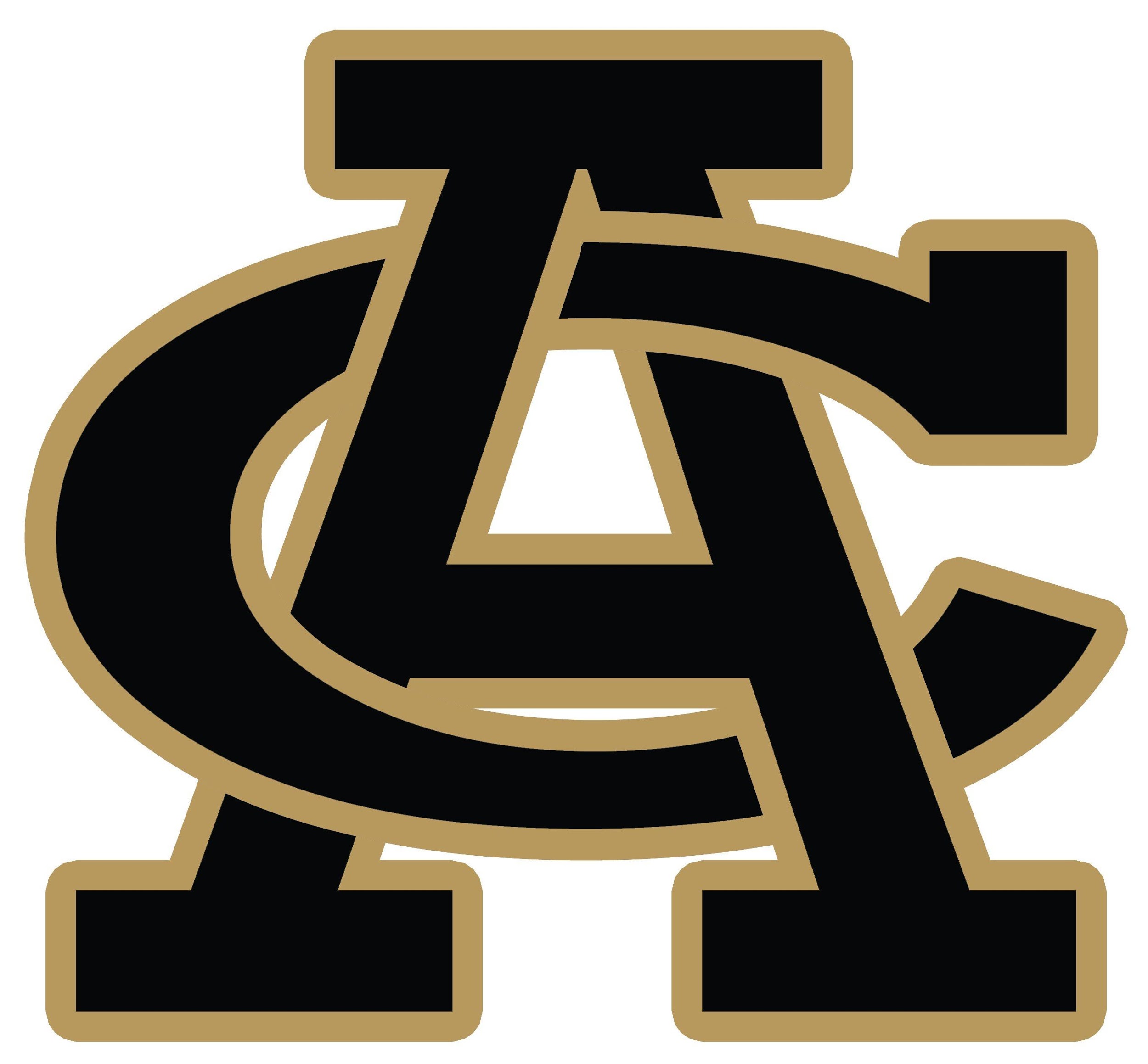 Date		Opponent 			Place			Team			Time 	2/22-2/24		City View Tourn.			City View			JV			TBA2/22-2/24		HOLLIDAY TOURN.			HOLLIDAY		V			TBA3/1-3/3		CANCER SOCIETY TOURN.		TBA			V			TBA 3/8-3/11		WINDTHORST INVITATIONAL	ARCHER			V			TBA3/12		OLNEY				ARCHER			V/JV			1:00/3:003/13		WINDTHORST			WINDTHORST		V			12:003/19		ELECTRA			ARCHER			V			5:003/19		SEYMOUR JV			ARCHER			JV			7:003/23		QUANAH				ARCHER			V/JV			5:00/7:00	3/27		PETROLIA			PETROLIA		V/JV			5:00/7:003/29		VERNON NORTHSIDE		VERNON NORTHSIDE	V			5:004/3		SEYMOUR			ARCHER			V/JV			5:00/7:004/6		OLNEY				OLNEY			V/JV			5:00/7:004/10		WINDTHORST			ARCHER			V/JV			5:00/7:004/12		JV TOURN.			WICHITA FALLS		JV			TBD4/13		ELECTRA			ELECTRA		V			5:004/14		JV TOURN			WICHITA FALLS		JV			TBD4/17		QUANAH				QUANAH			V/JV			5:00/7:004/20		PETROLIA			ARCHER			V/JV			5:00/7:004/24		VERNON NORTHSIDE		ARCHER			V			5:004/27		SEYMOUR			SEYMOUR		V/JV			5:00/7:00Head Coach- Wes Johnson			AD-SHAD HANNA		Supt.-CD KNOBLOCHAsst Coach- Andrew Morris			PRINCIPAL-JOSH CASTLES